 NATIONAL ASSESSMENT OFEDUCATIONAL PROGRESS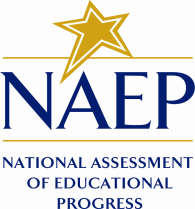 Volume I SUPPORTING STATEMENTFORWAVE 1 SUBMITTAL FOR 2011(PART OF 2011–2013 SYSTEM CLEARANCE PROPOSALOMB# 1850-0790)Student Grade 4 Core QuestionsStudent Grade 4  QuestionsStudent Grade 4 Mathematics QuestionsTeacher Grade 4 Questions (Background, Education, and Training (BET), , Mathematics)School Grade 4 Questions (School Characteristics and Policies (SCP), , Mathematics, )Student Grade 8 Core QuestionsStudent Grade 8  QuestionsStudent Grade 8 Mathematics QuestionsStudent Grade 8 Science QuestionsTeacher Grade 8  Questions (Background, Education, and Training (BET), Classroom Organization and Instruction (COI) )Teacher Grade 8 Mathematics Questions (Background, Education, and Training (BET), Classroom Organization and Instruction (COI) Mathematics)Teacher Grade 8 Science Questions (Background, Education, and Training (BET), Classroom Organization and Instruction (COI) Science)School Grade 8 Questions (School Characteristics and Policies (SCP), , Mathematics, Science, )Student Grade 12 Core QuestionsStudent Grade 12 Economics QuestionsMarch 31, 2010Contents1.  Explanation and Burden Information for This Submittal	31.  Explanation and Burden Information for This Submittal	32.  2011 Wave 1 Burden Information	33. Overview of NAEP 2011 Assessments	34. How, By Whom, and For What Purpose the Data Will Be Used	35. Estimates of Costs to the Federal Government	36. Information Pertaining to the 2011 Assessments:	3Student Questionnaires	3Teacher Questionnaires	3School Questionnaires	3APPENDIX A: Committee Lists	31.  Explanation and Burden Information for This SubmittalThis document contains supplemental information pertaining to the 2011–2013 National Assessment of Educational Progress (NAEP) System Clearance proposal. The system clearance package was submitted in November 2009 and approved in April 2010 (OMB #1850-0790 v.26). The terms of clearance for OMB approvals state that each subsequent submittal activity under the system clearance is to be submitted to OMB with a 60-day federal register notice waver.This submittal contains burden information and the background questionnaires (also referred to as noncognitive questions) for the following components of the 2011 NAEP assessments:Grade 4Student Grade 4 Core QuestionsStudent Grade 4  QuestionsStudent Grade 4 Mathematics QuestionsTeacher Grade 4 Questions: Background, Education, and Training (BET); ; MathematicsSchool Grade 4 Questions: School Characteristics and Policies (SCP); ; Mathematics; Grade 8Student Grade 8 Core QuestionsStudent Grade 8  QuestionsStudent Grade 8 Mathematics QuestionsStudent Grade 8 Science QuestionsTeacher Grade 8  Questions: Background, Education, and Training (BET); Classroom Organization and Instruction (COI) Teacher Grade 8 Mathematics Questions: Background, Education, and Training (BET); Classroom Organization and Instruction (COI) MathematicsTeacher Grade 8 Science Questions: Background, Education, and Training (BET); Classroom Organization and Instruction (COI) ScienceSchool Grade 8 Questions: School Characteristics and Policies (SCP); ; Mathematics; Science; Grade 12Student Grade 12 Core QuestionsStudent Grade 12 Economics QuestionsThese specific questionnaires are the initial group (Wave 1) of questionnaires submitted for approval for usage in 2011. A second group of 2011 questionnaires (Wave 2) will be submitted later this year. Wave 2 will contain student, teacher, and school questionnaires for the writing assessment; student, teacher, and school questions for the National Indian Education Study (NIES); special study questions; and students with disabilities (SD) and English language learner (ELL) worksheets.2.  2011 Wave 1 Burden InformationThe Wave 1 submittal contains the grades 4, 8, and 12 core questions; the reading, mathematics, science, and economics student questions; the grade 4 teacher and school questions; and the teacher and school grade 8 reading, mathematics, and science questions. Some special studies will also be administered in 2011 and their background questions will be included in Wave 2. Final decisions regarding the 2011 special studies are not available at this time, but will be included in the Wave 2 submittal. The Wave 1 burden information is listed by grade (see chart on page 6) and includes the following categories of questions:	Students - Students in 4th, 8th and 12th grades complete assessment booklets that commonly contain two 25-minute cognitive blocks, followed by two background (noncognitive) question sections, which require a total of 15 minutes to complete. The first background question block contains core questions, many of which are related to demographic information. The second background block contains subject-specific questions. Teachers - The teachers of 4th- and 8th-grade students participating in NAEP will be asked to complete questions about their teaching background, education, training, and classroom organization and instruction. Fourth-grade teacher burden is estimated to be 30 minutes while 8th- and 12th-grade teacher burden is 20 minutes. Fourth-grade teachers often have multiple subject-specific sections to complete, which results in the additional burden estimate. Principals/Administrators - The school administrators in the sampled schools will be asked to complete a questionnaire. The school core questions are designed to measure school characteristics and policies that research has shown are highly correlated with student achievement.  In addition, there is a section with subject-specific questions focusing on curriculum and instructional services. Finally, there is a section with charter school questions, to gather information for schools which identify themselves as charter schools. In addition to the questionnaires, burden information is provided for the following:	E-Filing and Pre-Assessment Visit - Survey sample information is collected from schools in the form of lists of potential students who may participate in NAEP. This sample information can be gathered manually or electronically at the school, district, or state level. If done at the school or district level, some burden will be incurred by school personnel. The Pre-Assessment Visit is the opportunity for the NCES contractor field staff to meet with the school personnel to review procedures and logistics for the upcoming assessment. The pre-assessment visit requires one hour and the e-filing burden is also estimated at an hour. However, the e-filing process is only done in a subset of schools (approximately 38% in recent years), which is taken into account when computing the e-filing burden.  The total combined burdens for the Wave 1 materials are:See the following tables for a summary of Wave 1 burden estimates. Wave 1 Questions - Single Survey Burden TimesEstimated Burden for NAEP 2011 Assessments Contained in This Submittal (Wave 1)By Grade Level3. Overview of NAEP 2011 Assessments The following broad overview of the 2011 NAEP assessments was included as part of the 2011–2013 System Clearance submittal. The National Assessment Governing Board (the Governing Board) determines NAEP policy and assessment schedule, and future Governing Board decisions may result in changes to some aspects of an assessment (e.g., which subjects are assessed in which years). However, the overall methodology and assessment process will remain consistent. In the 2011 assessment year, questions will be administered to students at grades 4, 8, and 12; to teachers at grades 4 and 8; and to school administrators at grades 4, 8, and 12. The 2011 data collection activities described in this Wave 1 submission consist of the following:National, state, and urban district assessment in reading at grades 4 and 8;National, state, and urban district assessment in mathematics at grades 4 and 8;National and state in science at grade 8;Pilot assessments for 2013 reading and mathematics at grades 4 and 8; andPilot assessment for 2012 economics at grade 12.Committees that helped define the cognitive and background questions are listed in Appendix A. 4. How, By Whom, and For What Purpose the Data Will Be Used The following broad overview of the use of the data from the 2011 NAEP assessments is abbreviated from the 2011–2013 System Clearance submittal. The purpose of NAEP is to collect and report assessment data on student achievement in the subject areas assessed for use in monitoring education progress. In addition to reporting overall results of student performance and achievement, NAEP also reports student performance results for various subgroups of students and on various educational factors. Guidance for what is asked in the questions is set by the Governing Board. NCES  is responsible for developing the questions and for selecting the final set of questions. The questions are designed to (a) provide the information for disaggregating data according to categories specified in the legislation, (b) provide contextual information that is subject specific (e.g. reading, mathematics) and has an impact and known relationship to student achievement, and (c) provide policy-relevant information specified by the Governing Board.In the original request to the Office of Management and Budget (OMB) for system clearance, NCES requested approval of the data-gathering instruments to be used in the 2011–2013 national and state assessments. This submittal applies to the first set of questions containing the questions for the students, teachers, and school administrators that will be submitted as part of the 2011 assessments. A second submittal, with the remainder of the questions for the 2011 assessments, will be submitted in approximately two months. An expanded description of the purposes of the data is provided in the System Clearance submittal. 5. Estimates of Costs to the Federal Government Administration Cost EstimatesThe following estimates apply to the 2011 administration costs: $8.1 million for the printing, packaging, and distribution phases of the administrations.$20.5 million for the cost of the 2011 field supervisors and assessment administrators to go into schools to administer the assessment, including travel expenses. $470,000 for web support and maintenance related to the 2011 assessments. Given that Wave 1 (this first submittal of 2011 questions which includes core, reading, mathematics, and science-related questions) and Wave 2 (including writing, NIES, special studies, and SD- and ELL-related worksheets) are in the field at the same time, the costs are broken out across the two waves in 2011 as follows: the bulk of the printing, packaging, and distribution costs occur in Wave 1, which comprises 80–90% of the printing volume; the field supervision and assessment costs are also spread over the entire administration, with the bulk associated with the Wave 1 materials; andfor web support and maintenance, the majority of the costs are associated with the computer-based writing assessment, which will be included in the Wave 2 material.Thus, the approximate breakdown of the total $29.07 million for 2011 is allocated as follows:Wave 1 – $23.80 millionWave 2 –   $5.27 million6. Information Pertaining to the 2011 Assessments: Student Questionnaires  CoreThe core questions for 2011 are comprised of a subset of prior core questions. Reading The reading background questions will be a subset of the questions administered in the 2009 operational assessments. New frameworks for reading were implemented in 2009 and the questions will continue the trend for 2011. The reading pilot assessments administered in 2011 will also use the same 2009 reading background questions. MathematicsLike reading, the mathematics background questions will a subset of the questions administered in the 2009 operational assessments. Also, the 2011 pilot mathematics assessments will use the same 2009 mathematics background questions.  ScienceThe science background questions will be the same as the questions administered in the 2009 operational assessment. Note that no pilot assessment will be given in science in 2011.EconomicsThe economics background questions (pilot assessment only) will be a subset of the questions administered in the 2006 assessment.Teacher Questionnaires  Teachers of grades 4 and 8 students participating in the main NAEP assessments are each administered a questionnaire. No teacher questionnaire will be administered at grade 12. At grade 4, a single teacher questionnaire will be administered across all subjects assessed. At grade 8, teacher questionnaires will be administered for each subject-specific area. Teacher questionnaires are also available online for completion by teachers, if desired. Historically, approximately 10% of teachers complete the questionnaire online. The NAEP 2011 teacher questionnaires are composed of multiple parts: background, education, and training (BET); and one or more subject-specific classroom organization and instruction (COI) components. Given the structure of elementary school, the grade 4 teacher questionnaire contains multiple subjects in the subject-specific section. The grade 8 teacher questionnaires focus on a single subject, resulting in multiple forms of questionnaires. The following table depicts the layout for the 2011 teacher questionnaires included in the Wave 1 submittal:Teacher Questionnaires for the NAEP 2011 AssessmentsBET – Background, education, and trainingCOI – Classroom organization and instructionSchool QuestionnairesA single school questionnaire will be administered at each grade. Each grade-specific questionnaire will include a section on school characteristics and policies (SCP), a section for each subject being assessed at that grade (at grade 12, pilot economics will not be included), and a section with charter school questions as the last section in the school questionnaire.  Note that the charter school section is only completed if the school is a charter school. School questionnaires, similar to teacher questionnaires, are also offered in an online version. Historically, approximately 10% of school questionnaires are completed online. The following table depicts the layout for the 2011 school questionnaires included in the Wave 1 submittal:School Questionnaires for the NAEP 2011 Assessments	SCP – School characteristics and policies* Writing will be included in Wave 2 of the 2011 NAEP submission.APPENDIX A: Committee ListsNAEP Background Variable Committee Name		AffiliationPatricia Alexander 	University of Maryland Arthur Applebee	University at Albany Claudia Buchman	Ohio State University	Lizanne Destefano	University of IllinoisRobert Hauser	University of Wisconsin-MadisonKathleen Heid	Penn State University Henry Levin	Columbia UniversityPeter Levine	University of Maryland Linda Levstik	University of KentuckySamuel Lucas	University of California-BerkeleySenta Raizen	West-EdAndrew Sum	Northeastern University William Walstad	University of Nebraska-Lincoln NAEP Reading Committee Name		AffiliationPatricia Alexander	University of MarylandChristine Carriere  	Carl Von Linne SchoolMary Beth Curtis	Lesley UniversityPatsy Dunton   		Maine Department of EducationArzie Galvez		Office of Curriculum, Instruction and School Support,Los Angeles, CAEvan Lefsky    		Lake County SchoolsPamela Mason		Harvard Graduate School of EducationJoe McGonegal		Catholic Memorial High SchoolMargaret McKeown	University of PittsburghKatie Oliver                              	Morgan Park Middle SchoolTimothy Shanahan	University of IllinoisAlfred Tatum		University of Illinois at ChicagoLisa White		Plymouth Public Schools 
Junko Yokota		National-Louis UniversityNAEP Mathematics Committee Name		AffiliationDavid J. Brancamp	Nevada Department of EducationSareeta Carter		Benjamin Banneker Academic High SchoolHerb Clemens		Ohio State UniversityMarcia Cole		District of Columbia Public Schools Carl Cowen 		Indiana University-Purdue University, Indianapolis Bradford R. Findell	Ohio Department of EducationDiana Rivera Garcia	Departamento De Educación Puerto Rico Anne Gonzales		South Gate Middle SchoolKathleen Heid		Penn State UniversityJudy Kinley		Morris Elementary SchoolCarole Phillip		Alice Deal Middle SchoolPenny Roberts		Greenville Elementary SchoolDaren Starnes 		The Lawrenceville SchoolJT Sutcliffe 		St. Mark’s School of TexasElizabeth Sweeney	Boston Public SchoolsNAEP Science Committee Name		AffiliationAlicia Cristina Alonzo	Michigan State University Charles W. Anderson	Michigan State University 
Susan Craft		Hanahan High SchoolGeorge Deboer		American Association for the Advancement of Science Alex Decaria		Millersville UniversityIbari Igwe		Paul Public Charter School Crystal Lovell		Lawrence Township Public Schools Ellen Mingione		Delaware Department of Education Amy Pearlmutter	Littlebrook Elementary SchoolSenta Raizen		West-EdCary Sneider		Portland State UniversityMary Thandi Buthelezi	Wheaton CollegeDavid White		Vermont Department of EducationGerald Wheeler		National Science Teacher AssociationNAEP Writing Committee Name		AffiliationArthur Applebee	University at Albany, SUNYDiane August	Center for Applied LinguisticsMargretta Browne	Montgomery County Public Schools
 Elyse Eidman-Aadahl	University of CaliforniaNikki Elliot-Schuman	Office of Superintendent of Public Instruction, WARayna Goldfarb	Abraham Lincoln High SchoolCarol Jago	California Reading and Literature Project, UCLACharles Macarthur	University of DelawareMichael Mccloskey	Johns Hopkins UniversityNorma Mota-Altman	San Gabriel High School Sandra Murphy	University of California Davis Drew Sterner	Tamanend Middle SchoolVictoria Young	Texas Education AgencyNAEP Economics Committee Name	AffiliationKris Bertelsen	St. Charles High SchoolStephen Buckles	Vanderbilt UniversitySteven L. Cobb	Center for Economic Education, Denton, TX Jaime Festa-Daigle 	Lake Havasu High SchoolJulie Heath	University of MemphisRichard Macdonald	St. Cloud State UniversityAndrea Morgan	Oregon Department of Education           Kevin Smith	Renaissance High SchoolWilliam Walstad	University of Nebraska-Lincoln
Respondent CategoryNumber of RespondentsNumber of Hours of BurdenStudent897,540224,386Teacher 62,884 26,563School 15,741 29,583Totals976,165280,532Grade 4Student Grade 4 Core + Reading Questions15 minutesStudent Grade 4 Core + Mathematics Questions15 minutesTeacher Grade 4 Questions30 minutesSchool Grade 4 Questions30 minutesGrade 8Student Grade 8 Core + Reading Questions15 minutesStudent Grade 8 Core + Mathematics Questions15 minutesStudent Grade 8 Core + Science Questions15 minutesTeacher Grade 8 Reading Questions20 minutesTeacher Grade 8 Mathematics Questions20 minutesTeacher Grade 8 Science Questions20 minutesSchool Grade 8 Questions30 minutesGrade 12Student Grade 12 Core + Economics Questions15 minutesGradeTypeSection 1Section 2Section 34Reading, Mathematics BETCOI (Reading)COI (Mathematics)8ReadingBETCOI (Reading)8MathematicsBETCOI (Mathematics)8ScienceBETCOI (Science)GradeSection 1Section 2Section 3Section 4Section 4Section 54SCPReadingMathematicsCharter school8SCPReadingMathematicsScienceWriting*Charter school